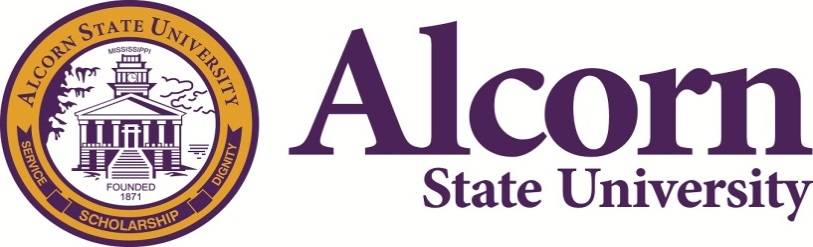 42nd Annual Mid-Winter Conference – February 28-March 3, 2019“Alcornites – Preserving Our Legacy and Building our Future-148 Years Strong”Delegate Registration Form – MWC 2019First Name__________________________Last Name_________________________Address_______________________City_______________State______Zip_______Phone________________________(Home)	__________________________(cell)Current Chapter_____________________________Location___________________Email Address________________________________________________________Circle One	National Officer						Committee Chair	Chapter President						Chapter DesigneeIf National Officer, please specify:______________________If Committee Chair, please specify:_____________________If Chapter Designee, please specify:_____________________(i.e., Secretary, Treasurer)Please submit form no later than February 1, 2019Email your delegate form to: 2019mwcasu@gmail.comSubject line:  Delegate RegistrationOnline:  www.asudallasalumni.org	